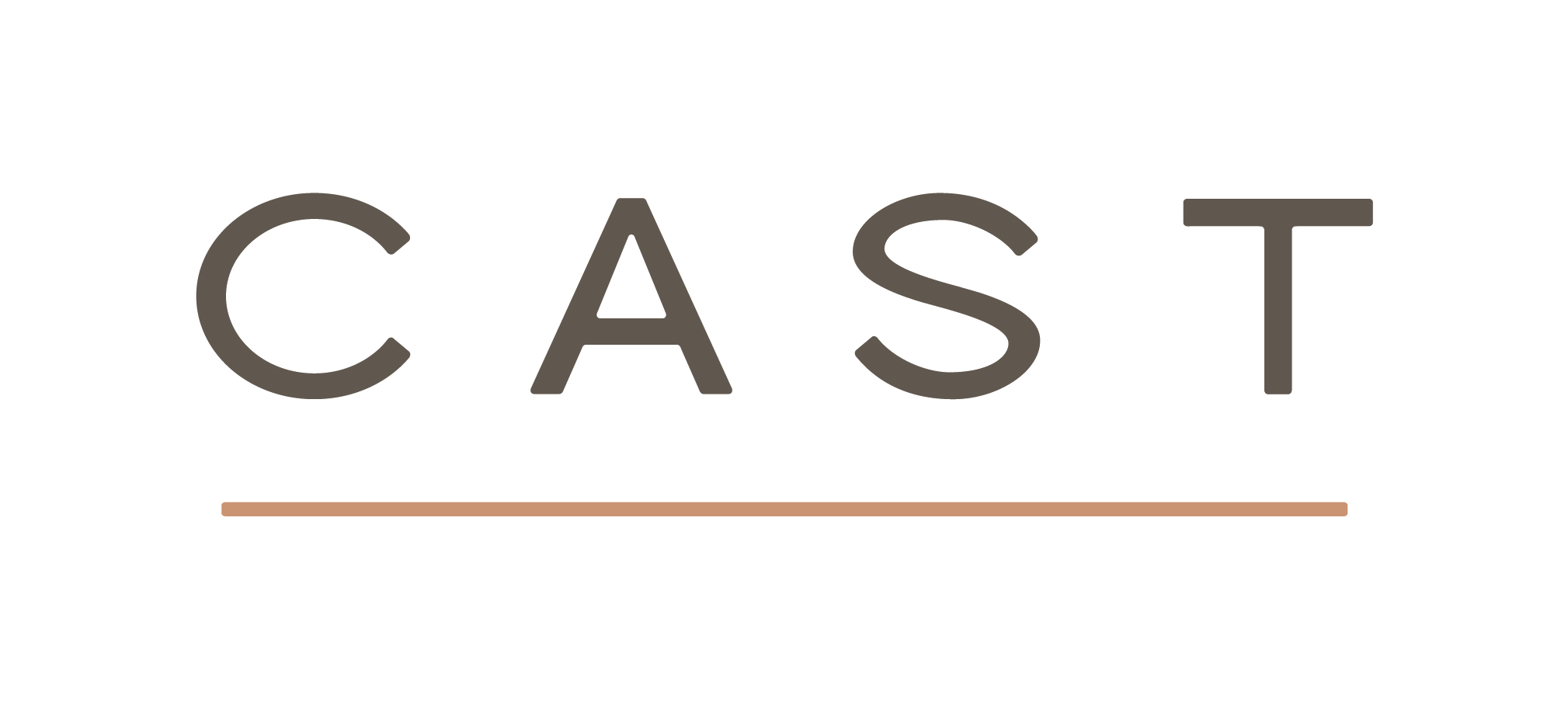 EQUAL OPPORTUNITIES MONITORING FORMPlease complete this form and return with your application email. Thank you.Position applied for: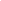 Where did you hear about the position? 1.  Are you(  )	Female		(  )   Male2.  Which age range do you fall into(  )		(  )		(  )		(  )		(  )		(  )16–19		20-29		30-39		40-49		50-59		60 or over	3.  How would you describe your ethnic originChoose ONE from section A to E, and then tick the appropriate box to indicate your cultural backgroundA.	White(  )	British(  )	Irish(  )	Cornish(  )	Other, please specify: ……………………..B. 	Mixed(  )	White and Black Caribbean(  )	White and Black Asian(  )	White and Asian(  )	Any other Mixed background, please specify …………………………………………C.	Asian or Asian British(  )	Indian(  )	Pakistani(  )	Bangladeshi(  )	Any other Asian background, please specify ..........................................................D.	Black or Black British(  )	Caribbean(  )	African(  )	Any other Black background, please specify ………………………………………….E.	Chinese or other ethnic group(  )	Chinese(  )	Any other background, please specify ……………………………………………4. Do you have a disability(  )    Yes. How would you describe your disability? ............................................(  )    No
If you require any adjustment to the selection process or the conditions of employment, please provide us with more information either as part of your application or by phone.